Enquiries: Dementia Services 01625 666990 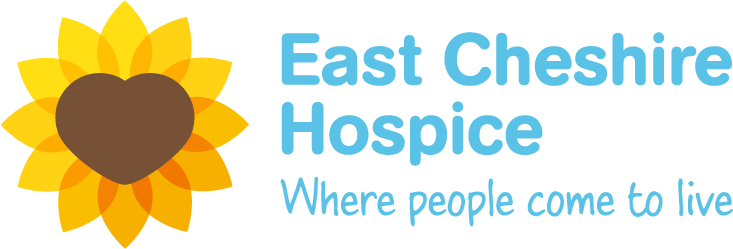 Send to: cmicb-cheshire.echospicedementia@nhs.netPost to: Millbank Dr, Macclesfield, SK10 3DRDementia Services ReferralPlease check referral criteria and remit on the website before referring to prevent rejectionPlease tick which service/s you requireBy using our services, you are consenting to share your information, if you wish to opt out, please let us know Please tick this box if you are a professional referring to confirm you have discussed consent with the people being referredDementia Carers Wellbeing Programme– Knutsford, Congleton, Macclesfield, Poynton and Wilmslow, 8-week educational course for family carers aimed at early-stage dementia to learn more about dementia, option to bring person diagnosed with you and they will receive Cognitive Stimulation TherapyCommunity Dementia Companions – volunteer led matching service to enable the carer to have 2hr weekly respite. Person does not require hands on care (mobility, toileting, eating, drinking) and carer lives with the person diagnosedSinging Together – once a month Macclesfield wellbeing singing, and dancing group held off site with live entertainment for carer and person experiencing dementia to attend togetherLove to Move Programme onsite– once a week for limited period to experience brain gymnastics – seating exercises designed to stimulate cognition for person experiencing dementiaEnd Stage Dementia Carers Talk – for family caregivers to learn if their loved one may be in last year or life and where in last year, they may be. Held 3 times a yearSELF REFERRALS: HOW DID YOU HEAR ABOUT US?ANYTHING ELSE YOU FEEL WE NEED TO KNOWYOUR DETAILSName:	Job title………………………………….. If professional	…………………………………..Organisation	Tel numberIf a professional	…………………………………..	…………………………………..Signature	Date:…………………………………..	…………………………………..